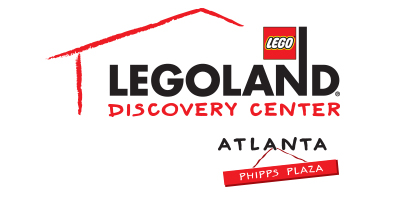 For more information:Katie Clark
BRAVE PR, 404.233.3993kclark@bravepublicrelations.com**MEDIA ADVISORY**LEGOLAND® Discovery Center Atlanta offers free LEGO® Education Workshops through October Programs deliver high-quality educational experiences and fun for area studentsATLANTA (August 4, 2017) – With school back in session, LEGOLAND® Discovery Center Atlanta is treating area students and educators to FREE LEGO® Education Workshops for groups visiting from now through the end of October! LEGO® Education Workshops foster an ideal environment for today’s students to experience a world of fun and creativity while developing imperative skills for tomorrow’s world. Designed to support educational curriculum standards, the workshops integrate hands-on materials and activities to hone in on skills in communication, critical-thinking, problem solving, math, science and more! LEGO® Education Workshops are available for pre-kindergarten through fifth grade groups, students and homeschoolers. To book a workshop, an adult should fill out the booking form in the following link: bit.ly/FreeLEGOEducationWorkshops and call LEGOLAND Discovery Center Atlanta at 404.848.9252 ext. 4001 to schedule the workshop.WHAT:  	FREE LEGO® Education Workshops Workshops integrate hands-on materials and activities to meet current education standards and develop skills for everyday situations and tomorrow’s world. WHEN:		Now through October 31, 2017WHERE:	LEGOLAND Discovery Center Atlanta		Phipps Plaza | Buckhead 		3500 Peachtree Road NE		Atlanta, GA 30326HOW:	LEGO Education Workshops are available for pre-kindergarten through fifth grade groups. To book a workshop, fill out the booking form in the following link: bit.ly/FreeLEGOEducationWorkshops. After submitting, call LEGOLAND Discovery Center Atlanta at 404.848.9252 ext. 4001 to schedule the workshop. No walk ups will be accepted. For more information, please visit atlanta.legolanddiscoverycenter.com/education For more information, visit facebook.com/LDCatlanta or atlanta.legolanddiscoverycenter.com.###